Wiederholung der Berufsprüfung Polizist / PolizistinPrüfungssession KandidatPolizeikorpsOrt/Datum:	Kandidat:___________________________________		Anmeldestelle :Schweizerisches Polizei-InstitutGeschäftsstelle eidg. BerufsprüfungAvenue du Vignoble 32000 Neuchâtel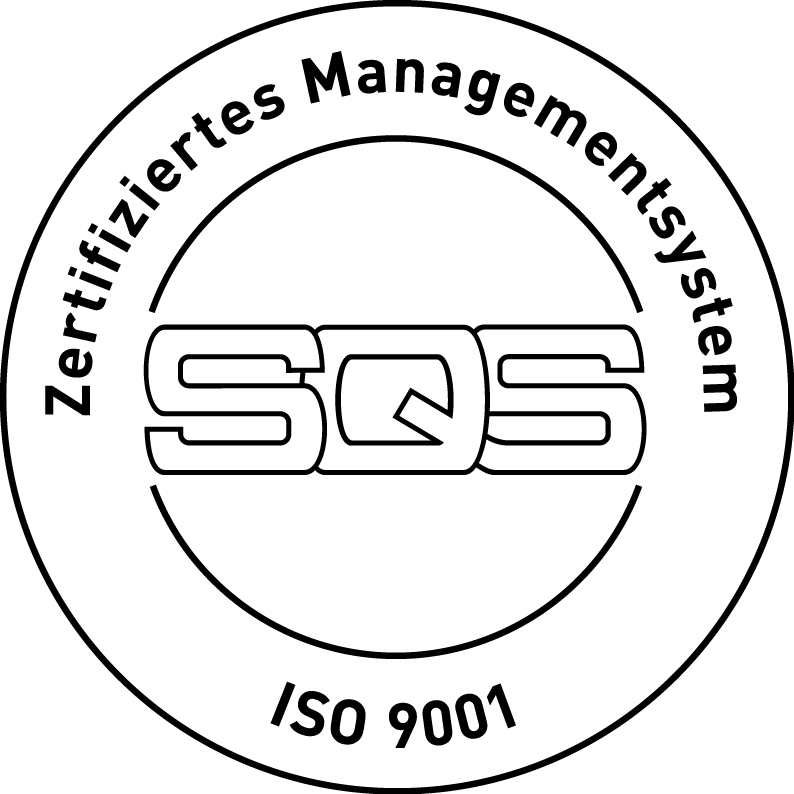 Nr.:Session wählenNameVornameAnredeGeburtsdatumdd.MM.yyyyAHV-Nr.Heimatort/KantonPLZ/OrtAdresseTelefon privatTelefon beruflichNatelE-MailSprachePrüfung Erste Wierderholung	 Zweite Wiederholung BemerkungenName/StempelUnterschrift